	                     ПроектО бюджете Ачакасинского сельского поселенияКанашского района  Чувашской Республики на 2022 год и на плановый период 2023 и 2024 годовСтатья 1.	Основные характеристики бюджета Ачакасинского сельского поселения Канашского района Чувашской Республики на 2022 год и на плановый период 2023 и 2024 годов1. Утвердить основные характеристики бюджета Ачакасинского сельского поселения Канашского района Чувашской Республики (далее- бюджет Ачакасинского сельского поселения) на 2022 год:прогнозируемый общий объем доходов бюджета Ачакасинского сельского поселения в сумме 6219,7 тыс.рублей, в том числе объем безвозмездных поступлений в сумме 4557,7 тыс. рублей, из них объем межбюджетных трансфертов, получаемых из бюджета Канашского района Чувашской Республики, в сумме 4557,7 тыс. рублей; общий объем расходов бюджета Ачакасинского сельского поселения в сумме 6219,7 тыс.  рублей;  верхний предел муниципального  внутреннего долга Ачакасинского сельского поселения на 1 января 2023 года в сумме 0,0 тыс. рублей;дефицит бюджета Ачакасинского сельского поселения в сумме 0,0 тыс. рублей.2. Утвердить основные характеристики бюджета Ачакасинского сельского поселения на 2023 год: прогнозируемый общий объем доходов бюджета Ачакасинского сельского поселения в сумме  5689,3 тыс. рублей, в том числе объем безвозмездных поступлений в сумме 3960,0 тыс. рублей, из них объем межбюджетных трансфертов, получаемых из  бюджета Канашского района Чувашской Республики, в сумме 3690,0 тыс.  рублей;общий объем расходов бюджета Ачакасинского сельского поселения в сумме 5689,3 тыс.рублей,  в том числе условно утвержденные расходы в сумме 110,5 тыс. рублей;верхний предел муниципального  внутреннего долга Ачакасинского сельского поселения на 1 января 2024 года в сумме 0,0 тыс. рублей,дефицит бюджета Ачакасинского сельского поселения в сумме 0,0   тыс.рублей.3. Утвердить основные характеристики бюджета Ачакасинского сельского поселения на 2024 год:прогнозируемый общий объем доходов бюджета Ачакасинского сельского поселения в сумме  5609,6 тыс. рублей, в том числе объем безвозмездных поступлений в сумме 3814,5 тыс. рублей, из них объем межбюджетных трансфертов, получаемых из  бюджета Канашского района  Чувашской Республики, в сумме 3814,5 тыс.  рублей;общий объем расходов бюджета Ачакасинского сельского поселения в сумме 5609,6 тыс.  рублей, в том числе условно утвержденные расходы в сумме 217,4 тыс.  рублей;верхний предел муниципального  внутреннего долга Ачакасинского сельского поселения на 1 января 2025 года в сумме 0,0 тыс. рублей;дефицит бюджета Ачакасинского сельского поселения в сумме 0,0 тыс. рублей.Статья 2. Прогнозируемые объемы поступлений доходов в бюджет Ачакасинского сельского поселения на 2022 год и на плановый период 2023 и 2024 годовУчесть в бюджете Ачакасинского сельского поселения прогнозируемые объемы поступлений доходов в бюджет Ачакасинского сельского поселения:на 2022 год согласно приложению 1 к настоящему Решению;на 2023 и 2024 годы согласно приложению 2 к настоящему Решению;Статья 3. 	Бюджетные ассигнования бюджета Ачакасинского сельского поселения на 2022 год и на плановый период 2023 и 2024 годов 1. Утвердить:а) распределение бюджетных ассигнований по разделам, подразделам, целевым статьям (муниципальным программам Ачакасинского сельского поселения и непрограммным направлениям деятельности) и группам (группам и подгруппам) видов расходов классификации расходов бюджета Ачакасинского сельского поселения на 2022 год согласно приложению 3 к настоящему Решению;б) распределение бюджетных ассигнований по разделам, подразделам, целевым статьям (муниципальным программам Ачакасинского сельского поселения и непрограммным направлениям деятельности) и группам (группам и подгруппам) видов расходов  классификации расходов бюджета Ачакасинского сельского поселения на 2023 и 2024 годы согласно приложению 4 к настоящему Решению;в) распределение бюджетных ассигнований по целевым статьям (муниципальным программам Ачакасинского сельского поселения и непрограммным направлениям деятельности), группам (группам и подгруппам) видов расходов, разделам, подразделам  классификации расходов бюджета Ачакасинского сельского поселения на 2022 год согласно приложению 5 к настоящему Решению;г) распределение бюджетных ассигнований по целевым статьям (муниципальным программам Ачакасинского сельского поселения и непрограммным направлениям деятельности), группам (группам и подгруппам) видов расходов, разделам, подразделам  классификации расходов бюджета Ачакасинского сельского поселения на 2023 и 2024 годы согласно приложению68 к настоящему Решению;д)  ведомственную структуру расходов  бюджета Ачакасинского сельского поселения на 2022 год согласно приложению 7 к настоящему Решению;е)  ведомственную структуру расходов бюджета Ачакасинского сельского поселения на 2023  и  2024 годы согласно приложению 8 к настоящему Решению.2. Утвердить общий объем бюджетных ассигнований на исполнение публичных нормативных обязательств, на 2022 год в сумме 0,0 тыс. рублей, на 2023 год в сумме 0 тыс. рублей и на 2024 год в сумме 0,0 тыс. рублей.            3. Утвердить объем бюджетных ассигнований Дорожного фонда Ачакасинского сельского поселения:       на 2022 год в сумме 1831,9 тыс. рублей;       на 2023 год в сумме 1827,0 тыс.рублей;      на 2024 год в сумме 1849,0 тыс. рублей.прогнозируемый объем доходов бюджета Ачакасинского сельского поселения от поступлений, указанных в пункте 3 Порядка формирования использования   муниципального дорожного фонда Ачакасинского сельского поселения, утвержденного  Решением Собрания депутатов Ачакасинского сельского поселения от 20 февраля 2014 года № 33/4, на 2022 год в сумме 1831,9  тыс. рублей,  на 2023 год в сумме 1827,0 тыс. рублей и на 2024 год в сумме 1849,0 тыс. рублей.Статья 4. Особенности использования бюджетных ассигнований на обеспечение деятельности органов местного самоуправления Ачакасинского сельского поселения  и муниципальных учреждений Ачакасинского сельского поселения Администрация Ачакасинского сельского поселения не вправе принимать решения, приводящие к увеличению в 2022 году численности муниципальных служащих Ачакасинского сельского поселения, а также работников муниципальных учреждений Ачакасинского сельского поселения, за исключением случаев принятия решений о наделении их дополнительными функциями.Статья 5.	Источники внутреннего финансирования дефицита бюджета Ачакасинского сельского поселения Утвердить источники внутреннего финансирования дефицита бюджета Ачакасинского сельского поселения: на 2022 год согласно приложению 9 к настоящему решению;на 2023 и 2024 годы согласно приложению 10 к настоящему решению. Статья 6.	Муниципальные заимствования Ачакасинского  сельского поселения Утвердить Программу муниципальных заимствований Ачакасинского сельского поселения на 2022 год согласно приложению 11 к настоящему решению;на 2023 и 2024 годы согласно приложению 12 к настоящему решению.Статья 7.	Предоставление муниципальных гарантий Ачакасинского сельского поселения в валюте Российской ФедерацииУтвердить Программу муниципальных гарантий Ачакасинского сельского поселения в валюте Российской Федерации на 2022 год согласно приложению 13 к настоящему решению.Статья 8.	 Иные межбюджетные трансферты бюджету Канашского района из бюджета Ачакасинского  сельского поселения1. Утвердить общий объем межбюджетных трансфертов, предоставляемых из бюджета Ачакасинского сельского поселения бюджету Канашского района на осуществление части полномочий по решению вопросов местного значения в соответствии  с заключенными соглашениями (на создание условий для организации досуга и обеспечения жителей поселения услугами организации культуры):на 2022 год в сумме 900,0 тыс.рублей;на 2023 год в сумме 900,0 тыс.рублей;на 2024 год в сумме 900,0 тыс.рублей.Статья 9. Особенности исполнения бюджета Ачакасинского  сельского поселения 1. Установить, что финансовый отдел администрации Канашского района вправе направлять доходы, фактически полученные при исполнении бюджета Ачакасинского сельского поселения сверх утвержденного настоящим решением общего объема доходов, без внесения изменений в настоящее решение на исполнение публичных нормативных обязательств Ачакасинского сельского поселения в размере, предусмотренном пунктом 3 статьи 217 Бюджетного кодекса Российской Федерации, в случае принятия на федеральном уровне решений об индексации пособий и иных компенсационных выплат.2. Установить, что в соответствии с пунктом 8 статьи 217 Бюджетного кодекса Российской Федерации основанием для внесения в показатели сводной бюджетной росписи  бюджета Ачакасинского сельского поселения изменений, связанных с особенностями исполнения бюджета Ачакасинского сельского поселения и перераспределением бюджетных ассигнований между главными распорядителями средств бюджета Ачакасинского сельского поселения, являются:перераспределение бюджетных ассигнований, предусмотренных по одной целевой статье расходов, между видами (группами, подгруппами) расходов классификации расходов бюджетов;увеличение бюджетных ассигнований в пределах свободного остатка средств  на счетах по учету средств бюджета Ачакасинского сельского поселения в случае принятия администрацией Ачакасинского сельского поселения решения.Глава сельского поселения                                                                              А.М.Аввакумов                             ЧĂВАШ РЕСПУБЛИКИН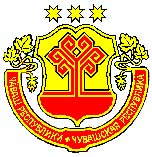 КАНАШ РАЙОНĚНАЧЧА  ЯЛПОСЕЛЕНИЙĚНДЕПУТАТСЕН ПУХĂВĚЙЫШĂНУ №Сене Ачча  ялěСОБРАНИЕ ДЕПУТАТОВАЧАКАСИНСКОГОСЕЛЬСКОГО ПОСЕЛЕНИЯКАНАШСКОГО РАЙОНАЧУВАШСКОЙ РЕСПУБЛИКИРЕШЕНИЕ                       №деревня Новые Ачакасы